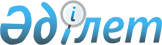 О внесении изменений и дополнений в постановление Правительства Республики Казахстан от 28 октября 2004 года № 1120 "Вопросы Министерства юстиции Республики Казахстан"Постановление Правительства Республики Казахстан от 26 июля 2019 года № 534.
      Примечание ИЗПИ!
Вводится в действие с 01.07.2019.
      Правительство Республики Казахстан ПОСТАНОВЛЯЕТ:
      1. Внести в постановление Правительства Республики Казахстан от 28 октября 2004 года № 1120 "Вопросы Министерства юстиции Республики Казахстан" (САПП Республики Казахстан, 2004 г., № 41, ст. 532) следующие изменения и дополнения:
      в Положении о Министерстве юстиции Республики Казахстан, утвержденном указанным постановлением:
      подпункт 3) пункта 15 изложить в следующей редакции:
      "3) осуществление государственной регистрации юридических лиц, являющихся некоммерческими организациями, учетной регистрации их филиалов и представительств, государственной регистрации нормативных правовых актов центральных государственных органов и ведомств, местных представительных и исполнительных органов, а также акимов, обеспечение государственного учета нормативных правовых актов Республики Казахстан;";
      в пункте 16:
      подпункт 42) исключить; 
      подпункт 96) изложить в следующей редакции: 
      "96) обеспечение деятельности территориальных органов юстиции и оказание им методического руководства по вопросам государственной регистрации юридических лиц, являющихся некоммерческими организациями, учетной регистрации их филиалов и представительств;";
      подпункт 101) изложить в следующей редакции: 
      "101) государственная регистрация юридических лиц, являющихся некоммерческими организациями, учетная регистрация их филиалов и представительств;";
      дополнить подпунктами 101-1), 101-2) и 101-3) следующего содержания:
      "101-1) осуществление государственного контроля за деятельностью Государственной корпорации "Правительство для граждан" в сфере государственной регистрации юридических лиц, являющихся коммерческими организациями, и учетной регистрации их филиалов и представительств в соответствии с Предпринимательским кодексом Республики Казахстан;
      101-2) направление в Государственную корпорацию "Правительство для граждан" представления об устранении нарушений в случае выявления нарушения законодательства Республики Казахстан;
      101-3) согласование цен на услуги по государственной регистрации юридических лиц, являющихся коммерческими организациями, и учетной регистрации их филиалов и представительств, реализуемые Государственной корпорацией "Правительство для граждан;";
      подпункт 103) изложить в следующей редакции:
      "103) централизованное осуществление формирования бизнес-идентификационных номеров и представление информации регистрирующим органам и иным государственным учреждениям не позднее двух рабочих дней с момента их обращений;";
      дополнить подпунктом 140-10) следующего содержания:
      "140-10) проведение правовой экспертизы проектов соглашений о переработке твердых полезных ископаемых на предмет соответствия требованиям законодательства Республики Казахстан;".
      2) Настоящее постановление вводится в действие с 1 июля 2019 года и подлежит официальному опубликованию.
					© 2012. РГП на ПХВ «Институт законодательства и правовой информации Республики Казахстан» Министерства юстиции Республики Казахстан
				
      Премьер-Министр
Республики Казахстан 

А. Мамин
